Задания одного дня для параллели 3 кл.1 день. Понедельник1. Используя шифр найди слова.2 7 8 0 _______________________________3 7 2 8 1 ______________________________4 7 5 6 1 0 1 ___________________________0 1 6 4 _______________________________2 1 6 4 1 _____________________________4 7 5 1 6 9 1 __________________________3 7 8 4 _______________________________2 день. Вторник2. Соединяя буквы по линиям в любом направлении, можно составить не менее 20 слов. . 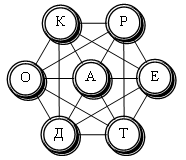 3. день. Среда3. 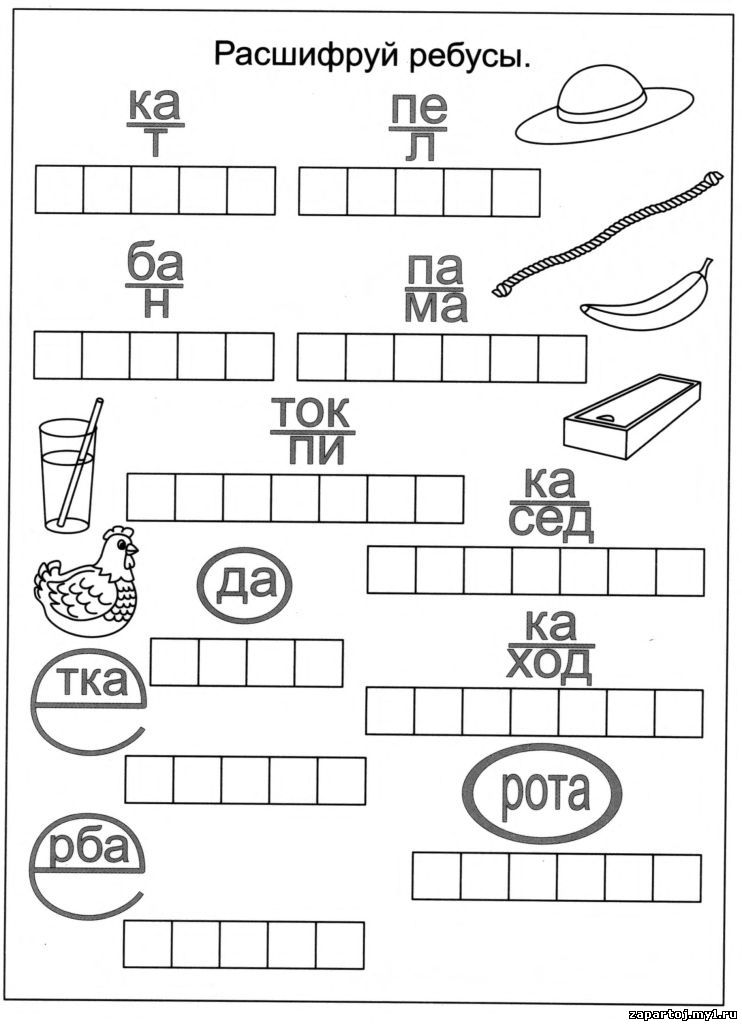 4 день. Четверг4. Составь пословицы из данных слов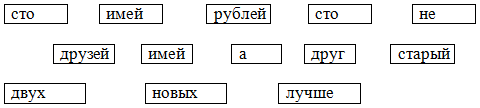 5 день. Пятница5. Найди лишние пары слов
Робкий – смелый Скучный – веселый
Широкий – узкий Глубокий – мелкий
Громкий – сильный Маленький – большой
Темный – светлый Хороший – красный
В цепочке букв найди 3 слова
ЫРОКОТШОНТАШКАФПРОАНКГАРВПИСПАКВАРИУМДИЗГКИАВЦ
(кот, шкаф, аквариум)Загадка с подвохом
Есть в яблоке и сливе, а в саду нет; есть в луке и салате, а в огороде нет. Что это?
1234567890абвкмнолдт